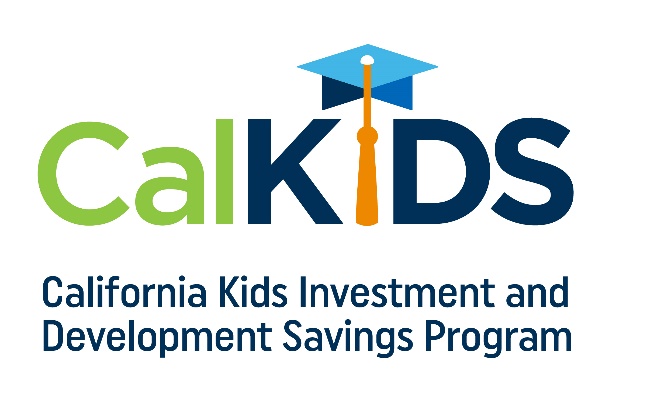 Script:Please deliver key points in your personal tone and style. Audience: Primarily studentsHi everyone, Did you know California funded a free college savings account for eligible students? CalKIDS is a program from the State of California that funds up to $1,500 in free money for eligible public school students to save for college and career training. Visit CalKIDS.org to check if you’re eligible and claim your account. 